Россия, труд, народовластие, социализм !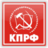 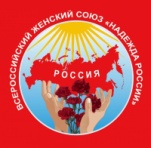 КОММУНИСТИЧЕСКАЯ  ПАРТИЯ  РОССИЙСКОЙ  ФЕДЕРАЦИИКОСТОРОМСКОЕ ГОРОДСКОЕ ОТДЕЛЕНИЕКОСТРОМСКОЙ ГОРОДСКОЙ  КОМИТЕТ156013 г.Кострома, ул.Сенная д.4                                                    тел.факс 8(4942)-51-43-72Положение О КОНКУРСЕ«МАСТЕРСКАЯ ЗИМНИХ ЧУДЕС» в городе Кострома проводится Костромским отделением Всероссийского женского союза «Надежда России»,  городским Комитетом КПРФ, при поддержке депутата КПРФ государственной Думы Лябихова Р.М.Закружила метель хоровод снежинок, отправился Дедушка Мороз в новогоднее путешествие по всей стране. Спешит к ребятам и взрослым, подарки всем несёт! А Вам мы предлагаем не сидеть сложа руки, а создать подарок деду Морозу. Что это будет? Новогодняя поделка, украшение, символ наступающего нового года.Сроки проведения: с 1.12.2021 года по 20.12.2021 года1. Участники конкурса: В конкурсе принимают участие воспитанники детских садов и ученики 1-4 классов школ города Костромы.2. Критерии оценки работ1. Работы должны соответствовать теме конкурса, материалы для изготовления должны быть безопасны для здоровья детей.2.Сложность и оригинальность исполнения (самостоятельность, творческий подход, и аккуратность выполнения работы). 3.К работе должна быть приложена информация об авторе: фамилия, имя автора, возраст, домашний адрес, телефон родителей, руководителя, номер школы и класс.4.Организация и порядок проведения конкурса Конкурсные работы  принимаются по адресу г. Кострома ул. Сенная, д.4  до 20 декабря 2021 года т. 51 -43 -72                    
Подведение итогов и награждение  Подведение итогов состоится 24 декабря 2021 с награждением (сообщим дополнительно). Победители – участники конкурса награждаются почетными грамотами, благодарностями и сладкими подарками.